6いつもご参加ありがとうございます。札幌市の感染状況はやや下がりつつありますが、旭川、函館などの地方都市は増えつつあり、いつになったらと思いもありますが、季節は北海道のもっとも素晴らしい時期を迎えます。ライラックも咲き乱れ、外にでて陽の光を浴びると、なんて素晴らしい世の中なんだろう（What a wonderful world! ）と思えます。ただ、戦争が暗い影を落としていますが‥‥こちらは、WEBでサロンで陽気になりましょう。皆さんの元気でウキウキとした笑顔で、憂いを吹き飛ばしましょう！６月１0日（金）　午前１１時～１１時３０分よっちゃんと歌おう（43回目）アコーディオンを抱えた歌姫よっちゃんが、画面を通してみなさんと交流します。5月は花特集でしたね。６月はなんだろうかな？～♫　梅雨だから雨の歌？北海道には梅雨が無いけど、この頃は‥‥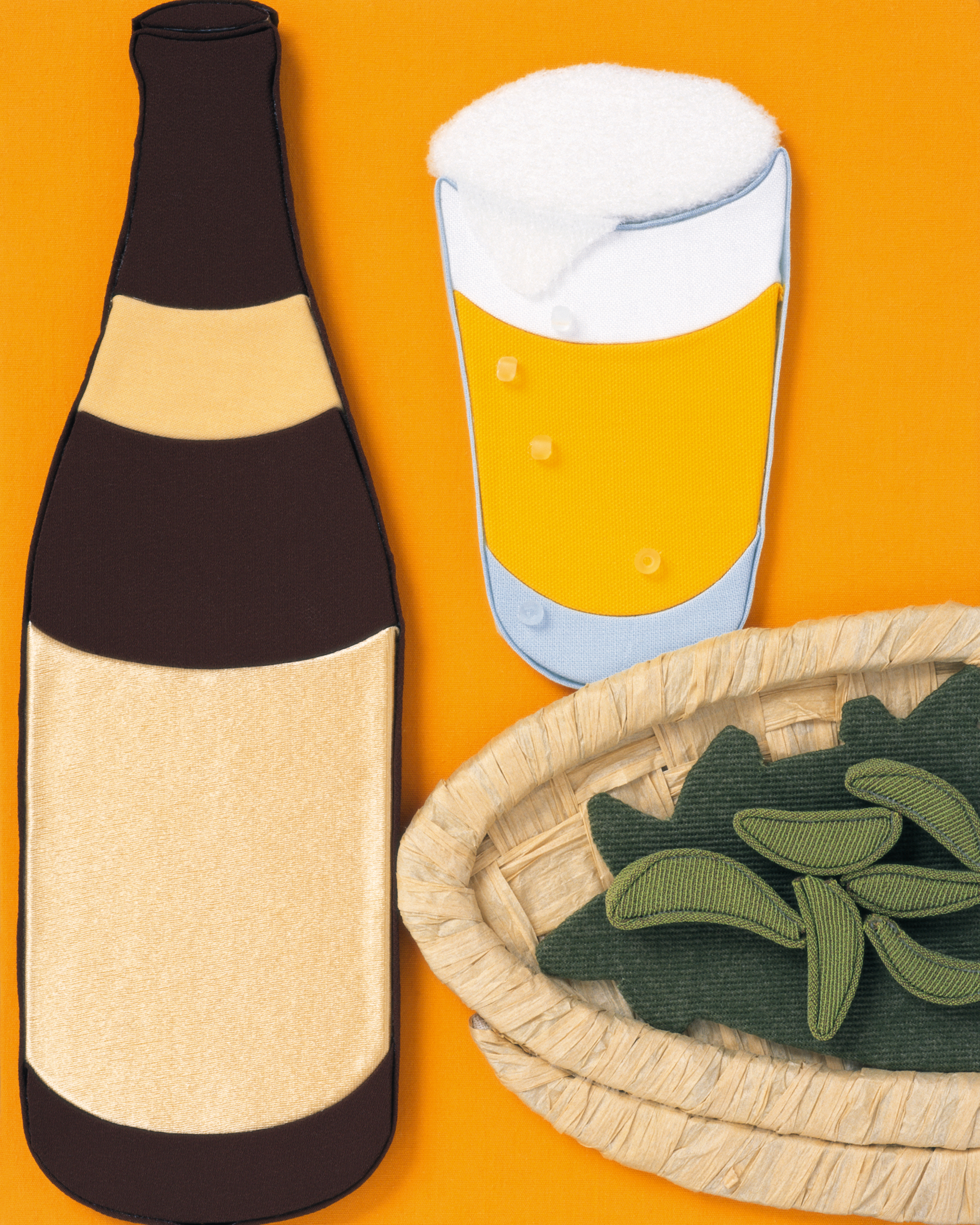 ６月２３日（木）　　午前１１時～１１時３０分よっちゃんと歌おう（４4回目）もう夏の気分。高気圧ガールよっちゃんの本領発揮の季節。ビールを飲んで歌えばサイコーなんだけど、WEBでサロンではビール提供していないのでゴメンナサイ。でも皆さんはご自宅で飲むのはＯＫですよ！こちらはノンアルで乾杯しましょうか。6月28日（火）　午後１時半～２時半　　　　　　　　　WEB脳活塾（20回目）　道新朝刊（月曜日）などで大活躍の脳活塾の塾長柿沼さんが脳活トレーニングを行います。体操、おしゃべり、頭を使うなど、楽しさてんこ盛り！柿沼さんの出題する道新の問題は、だんだんと難しくなってきています。聞くと、読者に簡単な問題は不人気だそうです。その分、作問に頭を使っているようで、いつもうんうんとうなっています‥‥ご連絡　　参加したいけど、接続ができないというお問い合わせもいくつかいただいております。こちらがわかる範囲でお教えしますので、気軽にお問い合せ下さい。（担当・問い合わせ：福田・奥田　　シーズネット011-717-6001）